Сумська міська рада VІІІ СКЛИКАННЯ LI СЕСІЯРІШЕННЯ від 27 березня 2024 року № 4574-МР м. СумиРозглянувши звернення громадянки, надані документи, відповідно до статей 12, 20, пункту 6 частини третьої статті 186 Земельного кодексу України, статті 50 Закону України «Про землеустрій», частини четвертої статті 15 Закону України «Про доступ до публічної інформації», беручи до уваги наказ Східного міжрегіонального управління Міністерства юстиції від 23.02.2024 № 141/8 «Про відмову в задоволенні скарги Сумської міської ради», враховуючи протокол засідання постійної комісії з питань архітектури, містобудування, регулювання земельних відносин, природокористування та екології Сумської міської ради від 31.10.2023 № 72, керуючись  пунктом 34 частини першої статті 26 Закону України «Про місцеве самоврядування в Україні», Сумська міська рада  ВИРІШИЛА:Затвердити проект землеустрою щодо відведення земельної ділянки, змінити її цільове призначення із земель сільськогосподарського призначення «для індивідуального садівництва» на землі житлової та громадської забудови «для будівництва і обслуговування житлового будинку, господарських будівель і споруд (присадибна ділянка)» за адресою: м. Суми, вул. Пантелеймонівська, 6, кадастровий номер 5910136600:23:004:0012, площею 0,0100 га, яка перебуває в приватній власності Марченко Тетяни Петрівни на підставі витягу з Державного реєстру речових прав на нерухоме майно про реєстрацію права власності № 293398194 від 30.12.2021, реєстраційний номер об’єкта нерухомого майна: 1143768659101.Секретар Сумської міської ради                                                      Артем КОБЗАРВиконавець: Клименко Юрій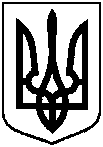 Про затвердження Марченко Тетяні Петрівні проекту землеустрою щодо відведення земельної ділянки та зміну її цільового призначення за адресою:        м. Суми, вул. Пантелеймонівська, 6, площею 0,0100 га